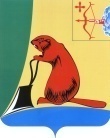 АДМИНИСТРАЦИЯ ТУЖИНСКОГО МУНИЦИПАЛЬНОГО РАЙОНАКИРОВСКОЙ ОБЛАСТИПОСТАНОВЛЕНИЕОб утверждении состава комиссии по приемке законченных работ 
по ремонту автомобильной дороги Малиничи-Васькино Тужинского районаВ соответствии с Федеральными законами от 06.10.2003 № 131-ФЗ 
«Об общих принципах организации местного самоуправления в Российской Федерации», от 08.11.2007 № 257-ФЗ «Об автомобильных дорогах 
и о дорожной деятельности в Российской Федерации и о внесении   изменений 
в отдельные законодательные акты Российской Федерации», администрация Тужинского муниципального района ПОСТАНОВЛЯЕТ:1. Утвердить состав комиссии по приемке законченных работ 
по ремонту автомобильной дороги Малиничи-Васькино Тужинского района согласно приложению.2. Контроль за выполнением постановления возложить на первого заместителя главы администрации Тужинского муниципального района 
по жизнеобеспечению Зубареву О.Н. 3. Настоящее постановление вступает в законную силу с момента опубликования в Бюллетене муниципальных нормативных правовых актов органов местного самоуправления Тужинского муниципального района Кировской области.Глава Тужинского муниципального района       Л.В. БледныхПриложениеУТВЕРЖДЕНпостановлением администрации Тужинского муниципального районаот 14.07.2022 № 201СОСТАВкомиссии по приемке законченных работ 
по ремонту автомобильной дороги Малиничи-Васькино Тужинского района____________14.07.2022№201пгт Тужапгт Тужапгт Тужапгт ТужаЗУБАРЕВАОльга Николаевна- первый заместитель главы администрации Тужинского муниципального района по жизнеобеспечению, председатель комиссииНОГИНАНаталья Юрьевна- заведующий отделом жизнеобеспечения администрации Тужинского муниципального района, секретарь комиссииЧлены комиссии: БАТУХТИНАлександр Александрович- начальник Тужинского участка Яранского дорожного участка № 45 акционерного общества «Вятские автомобильные дороги» (по согласованию);БИБИКОВИгорь Николаевич- начальник Яранского дорожного участка № 45 акционерного общества «Вятские автомобильные дороги» (по согласованию);КОРШУНОВМихаил Алексеевич- государственный инспектор дорожного надзора отделения государственной инспекции безопасности дорожного движения межрайонного отдела Министерства внутренних дел России «Яранский» (по согласованию)